XXVII Jornadas Internacionales sobre: “Educación y sociedad”Río Cuarto, 3 y 4 de noviembre de 2022Ficha de Inscripción¡Adjuntar comprobante de giro o depósito!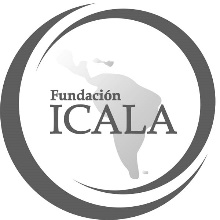 Fundación ICALAIntercambio cultural alemán-latinoamericanoPers. Jur.: 333 “A” / 03 - Sede: Mendoza 850-  5800 Río CuartoDirección postal: Fotheringham 463 - 5800 Río Cuarto – ArgentinaTel./Fax: (0054) 358-4645174 – e-mail: michelini.rio@gmail.com https://www.icala.org.ar/Apellido y nombres:Apellido y nombres:DNIDirección particular:Dirección particular:Tel.:Dirección de trabajo:e-mail:e-mail:Título de  / Ponencia:Título de  / Ponencia:Título de  / Ponencia:Ex-becario de :Ex-becario de :Ex-becario de :Datos requeridos para la extensión del reciboDatos requeridos para la extensión del reciboDatos requeridos para la extensión del reciboDatos requeridos para la extensión del reciboDatos requeridos para la extensión del reciboParticipante 
Apellido y nombreFactura
a nombre de:Condición ante IVAExentoExentoconsumidor finalconsumidor finalCUITEn concepto de Importe 
depositadoForma de pagoContado:_______________FechaDepósito en Banco: _______________FechaDepósito en Banco: _______________FechaGiro postal a nombre de: _______________FechaLugar y fecha:_______________________________________Firma_______________________________________Aclaración